БОЙОРОК                                                                                        РАСПОРЯЖЕНИЕ04 июня 2018 йыл                                        № 24                    04 июня  2018 года              Об определении уполномоченного должностного лица, ответственного  за включение в реестр лиц, уволенных в связи с утратой доверия В соответствии с ч. 1 ст. 17 Федерального закона от 06.10.2003 г.  №131-ФЗ «Об общих принципах организации местного самоуправления              в Российской Федерации», со статьей 15 Федерального закона "О противодействии коррупции", пунктом 3 Положения о реестре лиц, уволенных с утратой доверия, утвержденного постановлением Правительства Российской Федерации от 5 марта 2018 года №228 «О реестре лиц, уволенных в связи с утратой доверия»:Определить по сельскому поселению Новозирганский сельсовет муниципального района  Хайбуллинский  район Республики Башкортостан управляющего делами  сельского поселения Новозирганский сельсовет муниципального района  Хайбуллинский  район Республики Башкортостан уполномоченным должностным лицом, ответственным за направление в  Администрацию муниципального района Хайбуллинский район Республики Башкортостан сведений о включении в реестр лиц, уволенных в связи с утратой доверия (далее – реестр), сведений о лице к которому было применено взыскание в виде увольнения (освобождения от должности) в связи утратой доверия за совершение коррупционного правонарушения (далее – сведения), и исключение сведений из реестра.  Уполномоченное должностное  лицо при осуществлении функций, предусмотренных пунктом 1 настоящего распоряжения, руководствуется Постановлением Правительства Российской Федерации от 5 марта 2018 года № 228 «О реестре лиц, уволенных в связи с утратой доверия».Контроль  за исполнением настоящего распоряжения оставляю за собой.Глава сельского поселения                                                          Х.М.ШариповБашкортостан Республикаһының Хәйбулла районы муниципаль районының Яңы Ергән ауыл советыауыл биләмәһе хакимиәте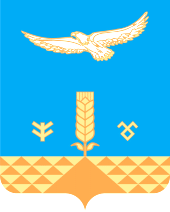 Администрация сельского поселения Новозирганский сельсоветмуниципального районаХайбуллинский районРеспублики Башкортостан 